В соответствии с Федеральным законом от 06.10.2003 № 131-ФЗ «Об общих принципах организации местного самоуправления в Российской Федерации», Законом Чувашской Республики от 29.03.2022 № 27 «О преобразовании муниципальных образований Цивильского района Чувашской Республики и о внесении изменений в Закон Чувашской Республики «Об установлении границ муниципальных образований Чувашской Республики и наделении их статусом городского, сельского поселения, муниципального района, муниципального округа и городского округа»СОБРАНИЕ ДЕПУТАТОВ ЦИВИЛЬСКОГО МУНИЦИПАЛЬНОГО ОКРУГА ЧУВАШСКОЙ РЕСПУБЛИКИ РЕШИЛО:1. Определить, что до принятия Устава Цивильского муниципального округа Чувашской Республики официальным печатным средством массовой информации для опубликования муниципальных нормативных правовых актов, проектов муниципальных нормативных правовых актов по вопросам местного значения Цивильского муниципального округа Чувашской Республики, соглашений, заключенных между органами местного самоуправления, доведения до сведения жителей Цивильского муниципального округа Чувашской Республики иной официальной информации является периодическое печатное издание «Официальный вестник Цивильского района».2. Определить, что до создания официального сайта Цивильского муниципального округа Чувашской Республики, решения Собрания депутатов Цивильского муниципального округа Чувашской Республики нормативного характера и официальная информация органов местного самоуправления Цивильского муниципального округа Чувашской Республики размещаются на официальном сайте Цивильского района Чувашской Республики в информационно-телекоммуникационной сети «Интернет».3. Настоящее решение вступает в силу после его официального опубликования (обнародования) в периодическом печатном издании «Официальный вестник Цивильского района» и размещению на официальном сайте Цивильского района Чувашской Республики в сети «Интернет».Заместитель председателя Собраниядепутатов Цивильского муниципальногоокруга Чувашской Республики						           Ю.А. ГавриловИсполняющий полномочия Главы Цивильскогомуниципального округа Чувашской Республики					  Т.В. БарановаЧĂВАШ РЕСПУБЛИКИÇĚРПУ РАЙОНĚ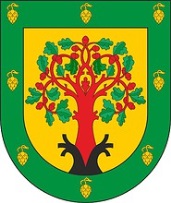 ЧУВАШСКАЯ РЕСПУБЛИКАЦИВИЛЬСКИЙ РАЙОНÇĚРПУ МУНИЦИПАЛИТЕТОКРУГĔН ДЕПУТАТСЕН ПУХĂВĚЙЫШĂНУ2022ç. авӑн уйӑхĕн 28-мӗшӗ 1-7 №Çěрпе хулиСОБРАНИЕ ДЕПУТАТОВЦИВИЛЬСКОГО МУНИЦИПАЛЬНОГО ОКРУГАРЕШЕНИЕ28 сентября 2022г. № 1 -7город ЦивильскО порядке опубликования (обнародования) муниципальных правовых актов и официальной информации Собрания депутатов Цивильского муниципального округа Чувашской Республики